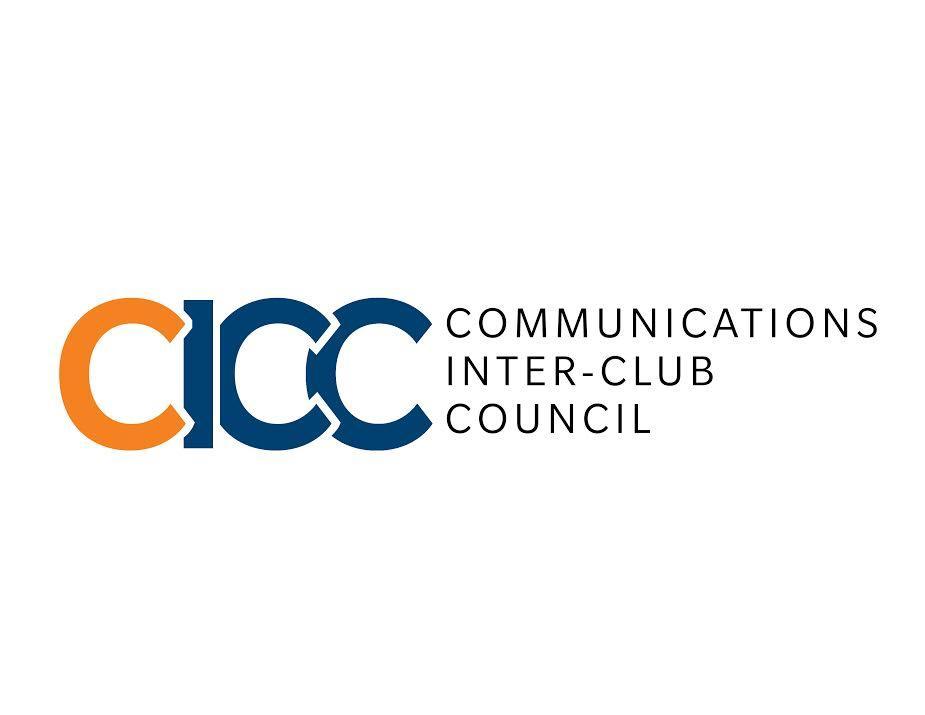 COMMUNICATIONS INTERCLUB COUNCILCALIFORNIA STATE UNIVERSITY, FULLERTONThe following are the minutes (a summary of the participants’ discussions) of a regular meeting with notice to the CICC, California State University, Fullerton, a nonprofit council held at 800 N. State College Ave., TSU Ontiveros A, Fullerton, California on 11/26/2018.CALL TO ORDERROLL CALLAPPROVAL OF AGENDAAPPROVAL OF MINUTESPUBLIC SPEAKERFINANCIAL REPORTTIME CERTAINUNFINISHED BUSINESSOLD BUSINESSNEW BUSINESSPRSSA PRESENTATION        PR PANELSTANCE PRESENTATIONNSSLHA PRESENTATIONSPEAKER EVENTFMAA                                                 AFI FEST  ETC: PROPOSAL SOCIAL NIGHT SPJ: PROPOSALREPORTS:NEW AGENDA ITEMS: ADJOURNMENT:Paola  calls the meeting to order at 9:00 a.m. Members present: PRSSA(Caitlin), Ad Club(Chelsea), ETC(Arielle), NSSLHA(Deborah), SPJ(Katherine), LPH(David), STANCE(Simone), LJCSUF(Vania), FMAA(Greg), TR(Danielle), MAL(Sergio)Green highlights are tardy before approval of agenda.Yellow highlights are tardy after approval of agenda.Members absent:  SAA(Ariana) Ex-officio members present: Quinones, Mumford, Flores Ex-officio members absent:  NONEA motion was made to approve the agenda by STANCE , and LPH seconds. A motion to approve the minutes by STANCE , and PRSSA seconds.   NONE8074 Contracts, Fees, Rentals: $4,490.34 |8077 Travel: $2,610NONENONE NONEPanel was successful and had about 60 attendees. Stance had a panel on November 15th in Tuffree AB and there were 32 attendees. This event took place on November 8th and the club had over 100 attendees.The event started at 6:30 p.m. and ended at 9:30 p.m. The speaker talked about his background experience on cross language studies and ways to educate others and bring community awareness. This event was interesting as they had a question and answer game going over short films. A move to the following allocation to be approved for $162.17 by ETC. Social night will take place on Monday, December 3rd. This event is the last of the semester. Students are allowed to interact and network. ETC is expecting about 60 attendees for this event. For food they will have Costco pizza, cotton candy and popcorn. Questions: NONEDiscussion: NONECICC: 11-0-0 Allocation Approved A move to the following allocation to be approved for $43.21 by SPJ and Titan Radio seconds. The food they are requesting is 8 boxes of Little Caesars pizza. Questions: NONEDiscussion: NONECICC: 11-0-0 Allocation Approved Chair: Remember that Meet the Deans is today and the event will be held in the Becker Amphitheater. Director of VP: Still working on contingency report. Don’t forget to hand receipts in after meeting with the necessary information. Director of Administrations: ABSENT Director of Productions: NONE Director of Communications: Reaching out to clubs to see if they have any upcoming events that need promoting.  Grad Assistant: NONE Advisor: NONEASI Reps: NONEMAL: NONEClub Reps:NSSLHA is recruiting people for potential research for cross language outreachTitan Radio has no stress fest Thursday November 29th from 7p.m. -11p.m. SPJ is looking for applicants for next semesterPRSSA is having their last panel this Thursday November 29th in the Titan TheaterNSSLHA OSHA convention presentationA motion to adjourn the meeting was made by Chair Paola at 9:38 a.m. and STANCE seconds. 